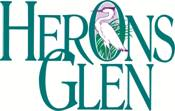 A GOLF AND COUNTRY CLUB COMMUNITYRESIDENT REQUEST FORMPlease indicate request type:	 Irrigation      Golf Course Maintenance   TODAY’S DATE:  RESIDENT NAME:   ADDRESS:  EMAIL  TELEPHONE #:  Office Use Only(_________)SUPEROffice Use Only(_________)SUPERWork Requested: 